Филиал Муниципального автономного общеобразовательного учреждения«Прииртышская средняя общеобразовательная школа» - «Полуяновская средняя общеобразовательная школа»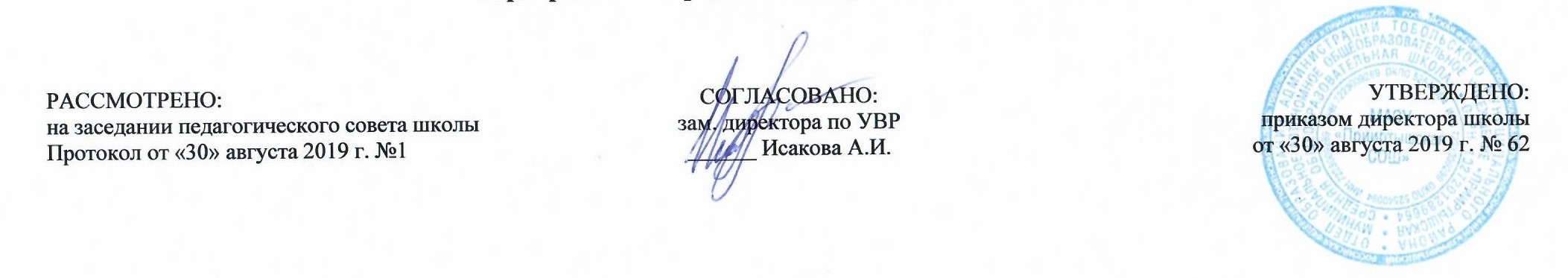 РАБОЧАЯ ПРОГРАММАпо биологии  для 5 классана 2019-2020 учебный годПланирование составлено в соответствииФГОС ОООСоставитель программы: Лазарева Эльвира Алиаскаровна, учитель биологии высшей квалификационной категориид. Полуянова    2019 год    	 Планируемые результаты освоения учебного предмета «Биология»            1) сформирована система научных знаний о живой природе, закономерностях ее развития, исторически быстром сокращении биологического разнообразия в биосфере в результате деятельности человека, для развития современных естественнонаучных представлений о картине мира;2) сформированы первоначальные систематизированные представления о биологических объектах, процессах, явлениях, закономерностях, об основных биологических теориях, об экосистемной организации жизни, о взаимосвязи живого и неживого в биосфере; овладение понятийным аппаратом биологии;3) приобретен опыт использования методов биологической науки и проведения несложных биологических экспериментов для изучения живых организмов, проведения экологического мониторинга в окружающей среде;4) сформированы основы экологической грамотности: способности оценивать последствия деятельности человека в природе; выбирать целевые и смысловые установки в своих действиях и поступках по отношению к живой природе, осознание необходимости действий по сохранению биоразнообразия и природных местообитаний видов растений;5) сформированы представления о значении биологических наук в решении проблем необходимости рационального природопользования в условиях быстрого изменения экологического качества окружающей среды;6) освоены приемы рациональной организации труда и отдыха, выращивания и размножения культурных растений, ухода за ними.В результате изучения биологии в основной школе: Ученик научится пользоваться научными методами для распознания биологических проблем; давать научное объяснение биологическим фактам, процессам, явлениям, закономерностям, их роли в жизни организмов; проводить наблюдения за живыми объектами; описывать биологические объекты, процессы и явления; ставить несложные биологические эксперименты и интерпретировать их результаты.Ученик овладеет системой биологических знаний – понятиями, закономерностями, законами, теориями, имеющими важное общеобразовательное и познавательное значение; сведениями по истории становления биологии как науки.Ученик освоит общие приемы: выращивания и размножения культурных растений, ухода за ними; правила работы в кабинете биологии, с биологическими приборами и инструментами.Ученик приобретет навыки использования научно-популярной литературы по биологии, справочных материалов (на бумажных и электронных носителях), ресурсов Интернета при выполнении учебных задач.Ученик получит возможность научиться:осознанно использовать знания основных правил поведения в природе;выбирать целевые и смысловые установки в своих действиях и поступках по отношению к живой природе; ориентироваться в системе познавательных ценностей – воспринимать информацию биологического содержания в научно-популярной литературе, средствах массовой информации и Интернет-ресурсах, критически оценивать полученную информацию, анализируя ее содержание и данные об источнике информации;создавать собственные письменные и устные сообщения о биологических явлениях и процессах на основе нескольких источников информации, сопровождать выступление презентацией, учитывая особенности аудитории сверстников.Живые организмыУченик научится:выделять существенные признаки биологических объектов (клеток и организмов растений, грибов, бактерий) и процессов, характерных для живых организмов;аргументировать, приводить доказательства родства различных таксонов растений, грибов и бактерий;аргументировать, приводить доказательства различий растений, грибов и бактерий;осуществлять классификацию биологических объектов (растений, бактерий, грибов) на основе определения их принадлежности к определенной систематической группе;раскрывать роль биологии в практической деятельности людей; роль различных организмов в жизни человека;объяснять общность происхождения и эволюции систематических групп растений на примерах сопоставления биологических объектов;выявлять примеры и раскрывать сущность приспособленности организмов к среде обитания;различать по внешнему виду, схемам и описаниям реальные биологические объекты или их изображения, выявлять отличительные признаки биологических объектов;сравнивать биологические объекты (растения, бактерии, грибы), процессы жизнедеятельности; делать выводы и умозаключения на основе сравнения;устанавливать взаимосвязи между особенностями строения и функциями клеток и тканей, органов и систем органов;использовать методы биологической науки: наблюдать и описывать биологические объекты и процессы; ставить биологические эксперименты и объяснять их результаты;знать и аргументировать основные правила поведения в природе;анализировать и оценивать последствия деятельности человека в природе;описывать и использовать приемы выращивания и размножения культурных растений и ухода за ними;знать и соблюдать правила работы в кабинете биологии.Ученик получит возможность научиться:находить информацию о растениях, животных грибах и бактериях в научно-популярной литературе, биологических словарях, справочниках, Интернет ресурсе, анализировать и оценивать ее, переводить из одной формы в другую;основам исследовательской и проектной деятельности по изучению организмов различных царств живой природы, включая умения формулировать задачи, представлять работу на защиту и защищать ее.использовать приемы оказания первой помощи при отравлении ядовитыми грибами, ядовитыми растениями; работы с определителями растений; размножения и выращивания культурных растений;ориентироваться в системе моральных норм и ценностей по отношению к объектам живой природы (признание высокой ценности жизни во всех ее проявлениях, экологическое сознание, эмоционально-ценностное отношение к объектам живой природы);осознанно использовать знания основных правил поведения в природе; выбирать целевые и смысловые установки в своих действиях и поступках по отношению к живой природе; создавать собственные письменные и устные сообщения о растениях, бактерия и грибах на основе нескольких источников информации, сопровождать выступление презентацией, учитывая особенности аудитории сверстников;работать в группе сверстников при решении познавательных задач связанных с изучением особенностей строения и жизнедеятельности растений, грибов и бактерий, планировать совместную деятельность, учитывать мнение окружающих и адекватно оценивать собственный вклад в деятельность группы. Содержание учебного предмета «Биология»Тема 1. " Введение " (6 часов). Биология как наука. Методы изучения живых организмов. Роль биологии в познании окружающего мира и практической деятельности людей. Соблюдение правил поведения в окружающей среде. Бережное отношение к природе. Охрана биологических объектов. Правила работы в кабинете биологии, с биологическими приборами и инструментами. Пр.р. №1 «Фенологические наблюдения за сезонными изменениями в природе. Ведение дневника наблюдений». Эк.№1 «Многообразие живых организмов, осенние явления в жизни растений и животных». Тема 2. " Клеточное строение организмов " (11 часов). Клетка – основа строения и жизнедеятельности организмов. История изучения клетки. Методы изучения клетки. Строение и жизнедеятельность клетки. Бактериальная клетка. Животная клетка. Растительная клетка. Грибная клетка. Ткани организмов. Устройство увеличительных приборов. Приготовление микропрепарата кожицы чешуи лука. Пластиды. Химический состав клетки: неорганические и органические вещества. Жизнедеятельность клетки: поступление веществ в клетку (дыхание, питание). Жизнедеятельность клетки: рост, развитие. Деление клетки. Понятие «ткань». Л.р.№1 «Устройство лупы и светового микроскопа. Правила работы с ними» Л.р.№2 «Изучение клеток растения с помощью лупы» Л.р.№3 «Приготовление препарата кожицы чешуи лука, рассматривание его под микроскопом»Л.р.№4 «Приготовление препаратов и рассматривание под микроскопом пластид в клетках листа элодеи, плодов томатов, рябины, шиповника» Л.р.№5 «Приготовление препарата и рассматривание под микроскопом движения цитоплазмы в клетках листа элодеи» Л.р.№6 «Рассматривание под микроскопом готовых микропрепаратов различных растительных тканей».Тема 3. " Царство Бактерии. Царство Грибы " (7 часов). Бактерии, их строение и жизнедеятельность. Роль бактерий в природе, жизни человека. Меры профилактики заболеваний, вызываемых бактериями. Значение работ Р. Коха и Л. Пастера.Отличительные особенности грибов. Многообразие грибов. Роль грибов в природе, жизни человека. Грибы-паразиты. Съедобные и ядовитые грибы. Первая помощь при отравлении грибами. Меры профилактики заболеваний, вызываемых грибами. Лишайники, их роль в природе и жизни человека.П.р.№2 «Строение плодовых тел шляпочных грибов. Л.р.№7 «Строение плесневого гриба мукора. Строение дрожжей».Тема 4. " Царство Растения " (10 часов). Многообразие и значение растений в природе и жизни человека. Общее знакомство с цветковыми растениями. Растительные ткани и органы растений. Вегетативные и генеративные органы. Жизненные формы растений. Растение – целостный организм (биосистема). Условия обитания растений. Среды обитания растений. Сезонные явления в жизни растений. Л.р.№8 «Строение зеленых водорослей» Л.р.№9 «Строение мха (на местных видах)»Л.р.№10 «Строение спороносящего хвоща»Л.р.№11 «Строение спороносящего папоротника» Л.р.№12 «Строение хвои и шишек хвойных (на примере местных видов)»Л.р.№13 «Строение цветкового растения».Тематическое планирование предмета «Биология»№п/пРазделы, темыКоличество часов Рабочая программа№п/пРазделы, темыКоличество часов Рабочая программаТема 1. Введение61Биология - наука о живой природе12Методы исследования в биологии13Разнообразие живой природы. Царства живых организмов. Отличительные признаки живого от неживого14Среды обитания живых организмов. 15Экологические факторы и их влияние на живые организмы. Пр.р. №1 «Фенологические наблюдения за сезонными изменениями в природе. Ведение дневника наблюдений»16Обобщающий урок по теме: «Введение». 1Тема 2. Клеточное строение организмов117Устройство увеличительных приборов. Л.р.№1 «Устройство лупы и светового микроскопа. Правила работы с ними» 18Строение клетки. Л.р.№2 «Изучение клеток растения с помощью лупы».19Приготовление микропрепарата кожицы чешуи лука Л.р.№3 «Приготовление препарата кожицы чешуи лука, рассмотрение его под микроскопом».110Пластиды. Л.р.№4 «Приготовление препаратов и рассмотрение под микроскопом пластид в клетках листа элодеи, плодов томатов, рябины, шиповника».111Химический состав клетки: неорганические вещества112Химический состав клетки: органические вещества113Жизнедеятельность клетки: поступление веществ в клетку (дыхание, питание). Л.р.№5 «Приготовление препарата и рассмотрение под микроскопом движения цитоплазмы в клетках листа элодеи».114Жизнедеятельность клетки: рост, развитие115Деление клетки116Понятие «ткань». Л.р.№6 «Рассмотрение под микроскопом готовых микропрепаратов различных растительных тканей».117Обобщающий урок по теме «Клеточное строение организмов»1 Тема 3. Царство бактерии. Царство грибы718Бактерии, их разнообразие, строение и жизнедеятельность. 119Роль бактерий в природе и жизни человека120Грибы, их общая характеристика, строение и жизнедеятельность. Роль грибов в природе и жизни человека.121Шляпочные грибы. П.р.№2 «Строение плодовых тел шляпочных грибов».122Плесневые грибы и дрожжи. Л.р.№7 «Строение плесневого гриба мукора. Строение дрожжей».123Грибы-паразиты124Обобщающий урок по теме «Царство Бактерии. Царство Грибы»1Тема 4. Царство растения1025Ботаника — наука о растениях126Водоросли, их многообразие, строение, среда обитания. Л.р.№8 «Строение зеленых водорослей».127Роль водорослей в природе и жизни человек. Охрана водорослей128Лишайники129Мхи. Л.р.№9 «Строение мха».130Папоротники, хвощи, плауны. Л.р.№10 «Строение спороносящего хвоща». Л.р.№11 «Строение спороносящего папоротника»131Голосеменные растения. Л.р.№12 «Строение хвои и шишек хвойных».132Покрытосеменные растения. Л.р.№13 «Строение цветкового растения».133Происхождение растений. Основные этапы развития растительного мира134Обобщающий урок по теме «Царства Растения»1Итого за 1 четверть8Итого за 2 четверть8Итого за 3 четверть10Итого за 4 четверть8Итого:34